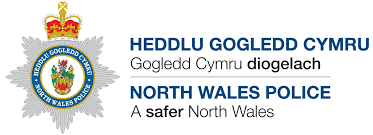 North Wales Police PRUDiCTemplates for MeetingsMeeting 3Case Review MeetingMEETING 3: CASE REVIEW MEETINGIntroduction from ChairApologies:Review minutes of Case Discussion MeetingPurposes of the case discussion meeting:Share all available updated relevant information.To examine details of death in light of Pathologist’s findings.To review any outstanding Child Protection concerns.Purposes of the case discussion meeting cont.To consider any risk associated with future pregnancies and plan for the same.To review the support required for the family.To agree the most appropriate means to update the family.To arrange dissemination of the pathologist’s report to appropriate personnel.Provide assurance to the RSCB that the death has been thoroughly investigatedTo identify any lessons learnedTo confirm whether the case should be presented to the RSCB CPR group ( unless already done so)Complete the Case Summary Template ( appendix 6) and forward appropriatelyEach agency to ensure learning is shared and disseminated within their agencyAction Matrix – updates from action ownersUpdates from organisationsEach organisation representative to provide an update regarding information gained since the case discussion meeting.1. Social Services2. Police3. Health4. Education5. OtherDiscussion regarding implications of Pathologist’s findings:Discussion of any Child Protection concerns in light of Pathologist’s findings:Identify issues of concern and if appropriate agree a plan for future pregnancies:Support for family:Lessons learned:Further agreed actions:Name of child/infant: Date of birth:Date of death:Address: Date of meeting: Time: Location: Chairperson: Minute-taker:No.ActionPerson responsibleTarget time/date123456123